		Agreement		Concerning the Adoption of Uniform Technical Prescriptions for Wheeled Vehicles, Equipment and Parts which can be Fitted and/or be Used on Wheeled Vehicles and the Conditions for Reciprocal Recognition of Approvals Granted on the Basis of these Prescriptions*(Revision 2, including the amendments which entered into force on 16 October 1995)_________		Addendum 10 – Regulation No. 11		Revision 2 - Amendment 2Supplement 4 to the 03 series of amendments – Date of entry into force: 9 February 2017		Uniform provisions concerning the approval of vehicles with regard to door latches and door retention componentsThis document is meant purely as documentation tool. The authentic and legal binding text is: ECE/TRANS/WP.29/2016/33._________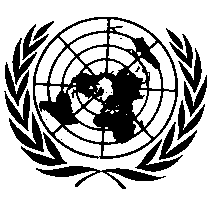 UNITED NATIONSInsert a new paragraph 6.3.3.1., to read:"6.3.3.	Back DoorsEach back door equipped with an interior door handle or other interior latch release control, shall be equipped with at least one locking device located within the interior of the vehicle which, when engaged, prevents operation of the interior door handle or other interior latch release control and requires separate actions to unlock the door and operate the interior door handle or other interior latch release control.6.3.3.1.	The locking device may be:(a)	A child safety lock system; or(b)	A lock release/engagement device located within the interior of the vehicle and readily accessible; or(c)	A system which renders the interior door handle or other interior latch release control for this door inoperative when the speed of the vehicle is greater than or equal to 4 km/h; or(d)	Any combination of items (a), (b) or (c) above."E/ECE/324/Add.10/Rev.2/Amend.2−E/ECE/TRANS/505/Add.10/Rev.2/Amend.2E/ECE/324/Add.10/Rev.2/Amend.2−E/ECE/TRANS/505/Add.10/Rev.2/Amend.222 February 2017